Именување според заеднички својстваЗаокружи го предметот што не припаѓа!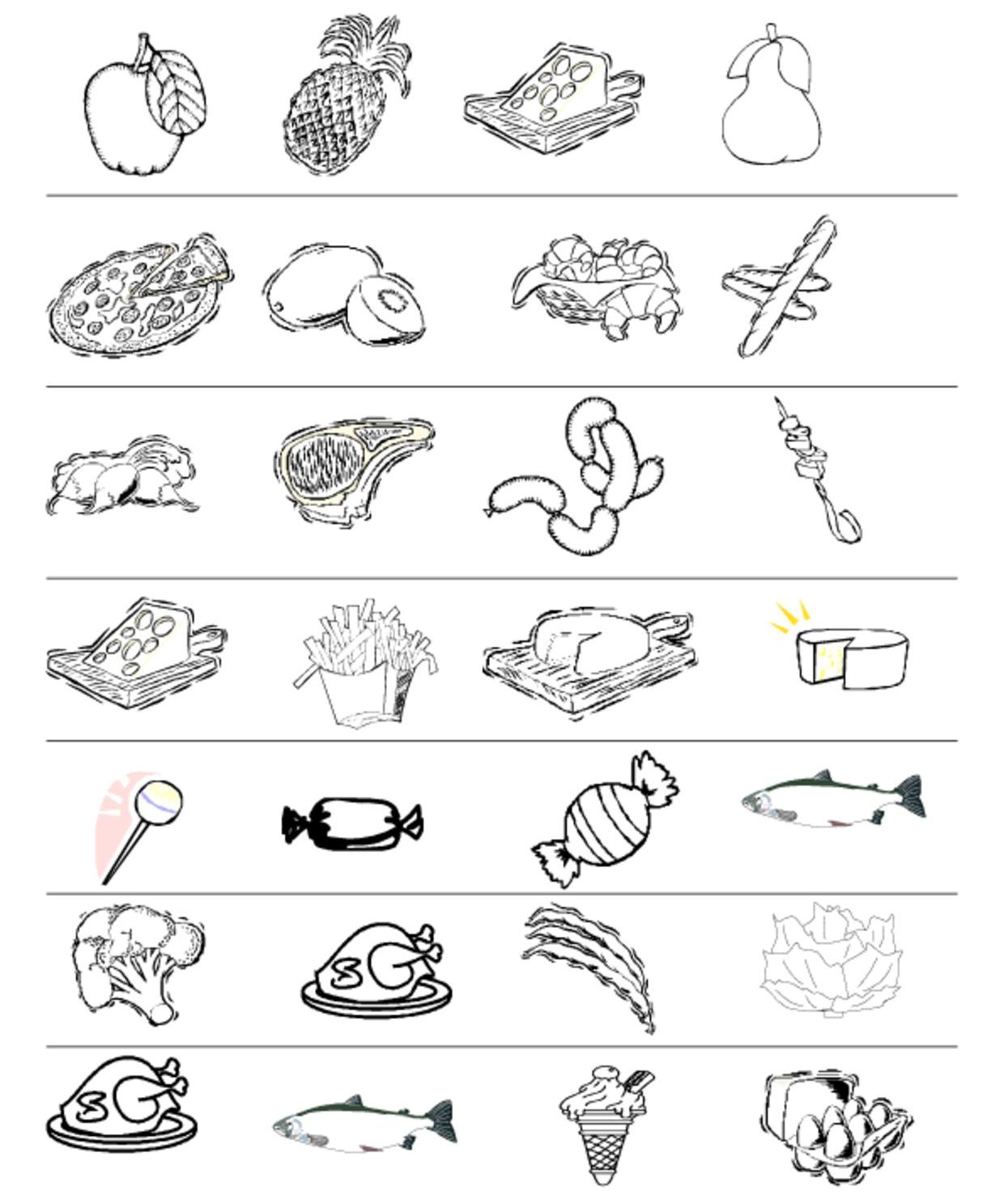 Именување според заеднички својстваЗаокружи го предметот што не припаѓа!